2024年5月吉日登別市市民活動センター登録団体のみなさま登別市市民活動センター　のぼりんセンター長　松原　條一　指定管理者NPO法人登別自然活動支援組織モモンガくらぶ　　のぼりんRinスペシャル出展募集のご案内新緑の候、皆様におかれましてはますますご健勝の事とお喜び申し上げます。日頃より当センターの活動にご理解、ご協力をいただき感謝申し上げます。　　　　　　さて、この度「のぼりんRinスペシャル」の開催にあたり体験会・展示・販売の出展募集ご案内を申し上げます。主旨にご賛同頂き、ご協力ご検討頂けましたら幸いです。記（１）開催期間： 2024年8月6日（火）～7日（水）１０時～１５時＊展示のみ　8月6日（火）～20日（火）開催になります（２）会場： 登別市市民活動センターのぼりん（3）開催主旨： 本事業は、「提供したい」「体験したい」をつなげ、各市民団体がもつノウハウや情報を市民地域に還元し、のぼりんで活動している方の発表の場とし、まちを元気にする活動を提供したい（４）出展募集概要：・対　象： 登録団体または登録したいと考えている市民活動団体登別市で拠点を置く企業、個人事業者（社会貢献やまちづくりを目的とする内容）※応募多数の場合は市民活動団体を優先させていただく場合があります。・内　容：　個人、団体が得意とする体験プログラム、団体紹介を兼ねた展示提供、物品販売・申込み方法：　持参、FAXでお申し込みください　　申込用紙はホームページからダウンロードできます・申し込み期間：　5月20日（月）午前10時～6月7日（金）午後５時※申し込み多数の場合は抽選とさせていただきます。ご了承ください（5）出展者顔合わせ：2024年6月26日（水）13時30分～交流会を開催します（6）送付資料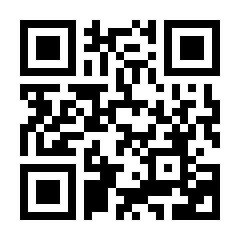 ・本紙　  のぼりんRinスペシャル出展募集のご案内・別紙1　「のぼりんRinスペシャル」体験申込書・別紙2　「のぼりんRinスペシャル」販売申込書・別紙3　「のぼりんRinスペシャル」展示申込書「のぼりんRinスペシャル」体験申込書開催時間は10時（９時からの準備）～12時の間または13時（１２時３０分からの準備）～15時の間を選択して下さい1団体上限２コマまでの開催参加の募集方法は事前予約制と当日申込み枠での対応をお願い致します（のぼりんで受付します）体験会の実施時間中には販売も可能です。その際には団体活動の様子をポスターで掲示してください※６月１８日の「パワーアップ講座」でポスター作成の支援を致します。ご参加ください場所の割り当ては調整のうえ決定させていただきます当日は控室をご用意しています。ご利用ください＊＊留意事項＊＊　体験会の会場は１階サロンまたは２階活動室となります。参加団体が決定次第お知らせします 体験内容等によりスタッフ人数など調整のご依頼をする場合があります 参加対象者は子ども向け、又はどなたでも参加できる体験会内容をご用意ください（それ以外の方はご相談ください）「のぼりんRinスペシャル」販売申込書開催時間は１０時～１５時です販売時、団体活動の様子をポスターで掲示して下さい※６月１８日の「パワーアップ講座」でポスター作成の支援を致します。ご参加ください団体活動内で作成した作品の販売になります（例：手作り小物、布作品、絵手紙、食べ物など） 売り切れ次第終了と致します当日は控室をご用意しています。ご利用ください＊＊留意事項＊＊　申し込み多数の場合は抽選とする場合があります。ご了承ください　販売場所は指定の場所で行ってください 活動室の中の机、椅子の移動、飾りつけ等は自由に行えます 退出時には、原状回復でお願いします　「のぼりんRinスペシャル」展示申込書２階踊り場での開催となります展示期間は8月6日（火）10時～20日（火）22時までとなります搬入は8月5日（月）21時までに終了してください（当日でも可、１０時まで）　搬出は8月21日（水）からお願いします避難経路や動線確保のため展示場所を指定させて頂きます使用できる机のサイズは机幅１８０㎝×奥行45㎝×高さ７０㎝模造紙四六判：（７８８ｃｍ×1091ｃｍ）を縦長で使用したものをご用意ください（横長にして使用する場合、展示場所が限られます）展示場所は抽選とします。後日抽選日をご連絡いたします＊＊留意事項＊＊　搬入時に空いた空箱等はお預かりすることはできません。ご了承ください 展示物の破損・紛失に責任は負えません団体名本件の担当者名連絡先開催日時　　　　間時　　　　間時　　　　間時　　　　間時　　　　間時　　　　間時　　　　間時　　　　間時　　　　間時　　　　間時　　　　間8月6日（火）１０時～１２時（最終受付11時３0分）１０時～１２時（最終受付11時３0分）１０時～１２時（最終受付11時３0分）１０時～１２時（最終受付11時３0分）１０時～１２時（最終受付11時３0分）１３時～１５時（最終受付１４時３0分）１３時～１５時（最終受付１４時３0分）１３時～１５時（最終受付１４時３0分）１３時～１５時（最終受付１４時３0分）8月7日（水）１０時～１２時（最終受付11時３0分）１０時～１２時（最終受付11時３0分）１０時～１２時（最終受付11時３0分）１０時～１２時（最終受付11時３0分）１０時～１２時（最終受付11時３0分）１３時～１５時（最終受付１４時３0分）１３時～１５時（最終受付１４時３0分）１３時～１５時（最終受付１４時３0分）１３時～１５時（最終受付１４時３0分）体験会場1階サロン1階サロン2階活動室2階活動室2階活動室どこでも体験会内容販売物・ある　　　　・ない・ある　　　　・ない・ある　　　　・ない配置スタッフ（予定）配置スタッフ（予定）配置スタッフ（予定）配置スタッフ（予定）配置スタッフ（予定）　　　　　　　　人　　　　　　　　人　　　　　　　　人販売内容体験会参加料・ない・ない・ある　（　　　　　　　　　　　　　円）・ある　（　　　　　　　　　　　　　円）・ある　（　　　　　　　　　　　　　円）・ある　（　　　　　　　　　　　　　円）・ある　（　　　　　　　　　　　　　円）・ある　（　　　　　　　　　　　　　円）・ある　（　　　　　　　　　　　　　円）・ある　（　　　　　　　　　　　　　円）・ある　（　　　　　　　　　　　　　円）パワーアップ講座（ポスター作成6月18日（火）開催）パワーアップ講座（ポスター作成6月18日（火）開催）パワーアップ講座（ポスター作成6月18日（火）開催）パワーアップ講座（ポスター作成6月18日（火）開催）パワーアップ講座（ポスター作成6月18日（火）開催）パワーアップ講座（ポスター作成6月18日（火）開催）・参加します・参加します・参加します・参加します・参加します・参加します出展者の顔合わせ（交流会）6月26日（水）出展者の顔合わせ（交流会）6月26日（水）出展者の顔合わせ（交流会）6月26日（水）出展者の顔合わせ（交流会）6月26日（水）出展者の顔合わせ（交流会）6月26日（水）出展者の顔合わせ（交流会）6月26日（水）出展者の顔合わせ（交流会）6月26日（水）・参加します・参加します・参加します・参加します・参加します団体名本件の担当者名連絡先8月6日（火）8月7日（水）販売内容及び設定予定金額※販売個数はおおよその数を記入してください※販売個数はおおよその数を記入してください※販売個数はおおよその数を記入してください販売目的配置スタッフ（予定）人できるだけ少人数のスタッフでの開催のご協力をお願い致しますできるだけ少人数のスタッフでの開催のご協力をお願い致します使用する机の本数本活動室によっては限りがあります。ご了承ください活動室によっては限りがあります。ご了承ください使用するイスの個数個活動室によっては限りがあります。ご了承ください活動室によっては限りがあります。ご了承くださいパワーアップ講座（ポスター作成6月18日（火）開催）パワーアップ講座（ポスター作成6月18日（火）開催）パワーアップ講座（ポスター作成6月18日（火）開催）・参加します出展者の顔合わせ（交流会）6月26日（水）出展者の顔合わせ（交流会）6月26日（水）出展者の顔合わせ（交流会）6月26日（水）・参加します団体名本件の担当者名連絡先展示内容・活動紹介　　　・団体紹介　　　・その他（　　　　　　　　　　　　　　　　　　　　　　　　　　　　）・活動紹介　　　・団体紹介　　　・その他（　　　　　　　　　　　　　　　　　　　　　　　　　　　　）・活動紹介　　　・団体紹介　　　・その他（　　　　　　　　　　　　　　　　　　　　　　　　　　　　）場　所設置条件希望２階踊り場（B室壁側）机１本/貼りものとして模造紙2枚程度可　（２団体）２階踊り場（B室前方壁）模造紙1枚程度可（3団体）2階踊り場（B室鏡前方ストーブ上）模造紙1枚を横長で使用する（1団体）２階踊り場（B室鏡前方）作品の展示（1団体）※机１本（机は１８０㎝×45㎝×７０㎝）２階階段正面壁貼りものとして模造紙２枚程度可（3団体）2階廊下C室 、D室壁の間 貼りものとして模造紙２枚程度可　（2団体）出展者の顔合わせ（交流会）6月26日（水）・参加します